Управление образования администрацииСтарооскольского городского округа Белгородской областиМуниципальное бюджетное дошкольное образовательное учреждениедетский сад № 52 «Ласточка»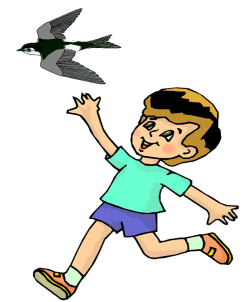                       Конспект НОД: «Поможем любимым игрушкам».                               (по стихотворениям А. Барто)                                                                                                      Составила:                                                                                                                    Рябова Е.В.                                                                                                                    Воспитатель гр. №8                                                                                                                    «Шустрики».Старый Осколноябрь  2015 г.Проблема: «Поможем любимым игрушкам»
Игровая мотивация: «оказать помощь игрушкам, попавшим в беду».
Цель:
Развивать наглядно – действенное мышление, стимулировать поиск новых способов решения задач при  помощи различных предметов (игрушек, предметов быта).Образовательные области: Коммуникация, социализация, чтение художественной литературы, художественное творчество.Коммуникация: Сопровождают речью игровые и бытовые действия.
Развивать восприятие детей, способствовать связи восприятия со словом и дальнейшим действием. Учить детей использовать слова – назначения для более глубокого восприятия различных качеств предмета.
Поддерживать стремление ребёнка активно вступать в общение, высказываться. Развивать эмоциональный отклик на любое литературное произведение, посредством сюжетно – отобразительной игры; стимулировать ребёнка повторять за воспитателем слова и фразы из знакомых стихотворений. Социализация: Постепенно развивать игровой опыт ребёнка пробуждать интерес к творческим проявлениям в игре и игровому общению со сверстниками.Худ. творчество: Формировать опыт совместной с взрослым деятельности, участия в выполнении коллективной композиции.Оборудование: Игрушки (заяц, мишка, Кукла). Таз с водой, мяч, лейка, салфетки 2 шт., полотенце, ковш, ложка, ватман с рисунком зайца, капельки дождя из цветной бумаги, клей.Ход занятия:
Воспитатель:-Ребята, сегодня мы с вами совершим путешествие поезде. Будут у нас остановки, а что дальше, увидите сами. И так в путь.
Скорее торопитесь в вагончики садитесь, время приближается, поезд отправляется.
Фонограмма музыки «Паровозик из ромашково».Остановка.(с детьми подходим к первому столу) открываю салфетку.  Воспитатель: Кто здесь «живёт»?Дети: Мишка. Воспитатель:  Но почему он грустный? Ответы детей: ему скучно.Воспитатель:  Давайте вместе вспомним стихотворение про мишку.  Проговариваем хором:
Уронили мишку на пол,
Оторвали мишке лапу,
Всё равно его не брошу,
Потому что он хороший.Воспитатель: Ребята, жалко вам мишку?
Дети: Да.Воспитатель: А как же мы с вами можем помочь ему? Дети: высказывают свои мнения.Воспитатель: Сейчас мы ему поможем, лапку завяжем ленточкой.
Желающим предлагаю помочь  завязать лапку медведю. Посмотрите ребята, Мишка стал весёлый, а был какой…?Ответы детей
Воспитатель: Ну, что поехали дальше?
Фонограмма.
Остановка.
Что случилось у стола, плачет Танечка одна. (фонограмма плача ребёнка).-Вы, знаете, стихотворение про Таню? Давайте прочитаем его все вместе, только тихо:
Наша Таня громко плачет,Уронила в речку мячикТише Танечка не плачь,Не утонет в речке мяч.Воспитатель: Посмотрите, вот у нас «речка» (таз с водой, и там мяч)- Дети, речка очень глубока, рукой нам мячик не достать. Как же Тане нам помочь? (дети высказывает свои мнения). На столе (сито, ложка, половник). Вот достали. Посмотрите, вот беда, с мячика капает вода.  Какой мяч у нас? Ответы детейВоспитатель:  Что нам нужно сделать с мячом, чтобы он стал сухим? (ответы детей)А чем? (рассуждения детей)Давайте Тане мячик отдадим. Видите, как она обрадовалась. Игра: «Злая тучка».Воспитатель: А  мы поехали дальше.Ту-ту, бежит паровоз и вот  наша последняя остановка.-Кого видите? Ответы детей  (зайку).Воспитатель: Что за беда с ним  приключилась? Фонограмма музыки дождя.Давайте вспомним стихотворение про зайку.Читаем:Зайку бросила хозяйкаПод дождём остался зайка,Со скамейки слезть не мог,Весь до ниточки промок.-Посмотрите, детвора, зайка мокрый, вот беда!Нужно зайке нам помочь, только как?Ответы детей:-Зайка очень уж доволен. Помогли ему друзья, могу прыгать теперь я. (вытерли его полотенцем и поставили его греться на солнышко.)Коллективная аппликация по стихотворению «Зайку бросила хозяйка».Воспитатель: Наше путешествие подошло к концу. И нам пора возвращаться в д\сад.Давайте ещё раз вспомним, кто из героев попал в беду, кому мы смогли помочь?А вы любите игрушки?Бережно к ним относитесь?Молодцы, ребята! До скорой встречи.